CHURCH IS EVERYWHERE24 – 7Yes, CHURCH is with you 24 hours a day, 7 days a week.  If you have accepted JESUS CHRIST, you are a CHRISTIAN 24 HOURS A DAY.  CHURCH is not about one hour on Sunday morning. The CHRISTAIN PARENT lives CHRISTAINITY  24/7 each and every day.  When done, then blessings begin to arrive.   HE/SHE, does not just talk it, pretend it, THEY LIVE IT TOTALLY WITH THEIR FAMILY.CHRISTIAN PARENTS are the finest TEACHERS, of each of their children.  Do not be fooled as it is NOT THE SCHOOL!    PARENTS, are the most important teachers CHILDREN EVER POSSESS.    CHILDREN, are totally dependent upon each PARENT TO TEACH, TALK and LIVE JESUS STYLE every day!GOD, is with you twenty-four hours a day, seven days a week forever.  If you can pray 24 hours a day and do believe that is true, then GOD is ever present!CHURCH is defined as a place where CHRISTIANS WORSHIP. Go ahead and take a good look in your dictionary for a definition of the word CHURCH.  In CHRISTIANITY, if each one of us are truthful to our individual beliefs this will be the result.  We live in CRISTIANITY twenty-four hours a day with all of our personal physical actions.The church will not leave us, plus if we really believe in the teachings of JESUS CHRIST each of us will try to live life HIS way.  Yet there is a negative individual who makes his best effort to set us aside.  Who is that?  It is Satan who is at an ETERNAL WAR with JESUS!  That is referred to as an ETERNAL WAR as it began multi thousands of years ago.Today, you and your family can begin to start your IMPOSSIBLE.  If you are a CHRISTIAN many people say it is a true negative to live in a loving way to be a true CHRISTIAN.  The one action they do not either understand or comprehend is this truth from all of our maker is this.  GOD, has the ability to forgive us, then totally without human understanding, love us with honor, and have us enter HEAVEN WITH JESUS, GOD, and the HOLY SPIRIT!  Then we receive ETERNAL LIFE in perfection for ETERNITY which has no ever ending.  Each of us get to choose our eventual destination.  HEAVEN OR hell.The one item GOD gave each of us which is most powerful of all is our personal decision maker, OUR BRAIN, PLUS THE ABILITY DECISIONS.  If we decide to do life actions HIS way, we can prove it with living standards HIS way not this world’s way.  The society in this world likes to set up negative standards Satan’s way.  Need some examples?  Consider these visiting directly with your spouse.  Poor Friendship SelectionEach of our PARSONAL FREINDSHIP SELECTIONS, will set up our future LEGACY.   Also, our friends have a gigantic tendency to affect our own personal development either plus or minus in our own personality.   When we recognize a friend as a negative, we do not have to be minus in ending the friendship.  Just be kind, gentle, polite yet slow down the socialization instead of instigating it. Financial DesecrationDesecration, occurs when we damage the sacredness of exactly what our family can accomplish.  With good planning in financial use many unthought of requests can be obtained.  When we parent with the finest of spending authority used as a family investment planning, both parents with children becomes successful.    LARGE ALCOHOL ConsumptionThis has become a large detriment in our culture.   Many people just do not have the ability to observe correctly, exactly what alcohol consumption is doing to them.  The present is always a feel-good mentality in the present as it is hard to really deal appropriately with the future.  Feel good now, takes over in most people.   This is restricting them to a profitable future.  At times one must just use compliments in a nice way to gain real momentum.  It can be adjusted in nice words that may work like this.   “Can we privately visit about a positive I think will do well for you in the near future?”  It is always a plus when you begin with a positive.  Then try to keep it a positive with gentle future positivity.  Be as kind, truthful, correct with good eye to eye communications.  PornographyIs able to be a huge deficit in all relationships.  If one parent obtains it, it is likely to be passed down to their youngsters.  This is a good subject to begin topics of polite discussion when children are in their young preteen years. Again, gentle, polite short sentences so they know exactly what you own personal feelings are.  Children like to please their parents.  Do you like to please your parents?Outrageous VacationsOUTRAGEOUS VACATIONS are after you now and will be into your far out future.  If you keep it well under control this can be a big benefit to you two, plus your children, plus their children (grandchildren).   All this takes are some good budgeting, verbal family talk at the supper table, then personal courage to implement within the two parents. Life is a continual experiment with both spouses strengthening the total family.  You are able to accomplish that with good exercise.  You can adopt the athletic phrase of PRACTRICE MAKES PERFECT.Expensive ClothingIs after you now and will continue to be the rest of this life on earth.  If this is a concern to you as a parent try a few of these.  Your children are learning from you their most important teachers in this world.   You are not only the teacher, you are the provider, you’re are the server, you are their biggest asset in life – bar all others!Clothing is a personal delight to all of us.  Try to get use to the idea of complimenting your child, even when they have simple nice inexpensive clothing on.   Verbally eyeball to eyeball.  This is best done if you yourself do not insist on expensive clothing for yourself.  What you believe will change what you do.  First get good at what you really believe, then do it.Plus, Others That Are EnticingNot mentioned are many other enticements that will encourage you and members of your family.  Make an effort to recognize them when they seem to be arising in your family.  Do not be intimated by yourself, your family or society with all the garbage advertising.Each of the above can be enticing to any of us at certain times in our life span.  The finest action a spouse can do when recognizing the occurrence of a potential negative is to bring it up in polite conversation with their spouse.  When two become one, the best is that when one observes a difference, then that person brings it to discussion with the two of them. Then it is their duty to arrive at a good healthy resolution.  When done JESUS STYLE, both mom and dad become more and more attached to each other -THE TWO BECOME ONE!POOR FREINDSHIP SELECTION, is a continual event in all of our lives.  If a parent, does it, probably so will children.  If parent become wise in this event each parent can healthy assist the toral family.  This is a good subject for each person to address themselves!  Are you really good at that?  Your personal discipline with prove that in the far future. 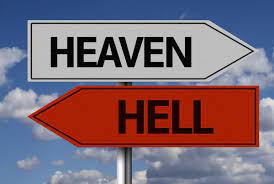 It is that simple.  Each person is held responsible for especially their own life actions.   GOD, is totally aware of each, every action we do in life on earth.  We may say one thing, GOD is totally knowledgably of what we do in actions.Your home is a personal COMMUNICATIOS NETWORK, that has super powerful strength in your family.  It can glue all of you together like wall paper to the wall or like two mentals being welded together for the rest of their life.  Are you ready, plus dedicated to that?  This is a real message to parents!  The following you can make a copy of with your own adjusted family words or just use the following.WHEN YOU DOBAD BEHAVIORYOU RECEIVE MORE OF IT YOURSELF, INTERNALLY, ANDEMOTIONALLY TO ARRIVE LATER!This is a LIFE lesson to each of us parents and grandparents, especially true with all of our parenting skills.  When we reward bad behavior, we get more of it every time.  All a parent needs to do is to take a good look back at history, then review mentally what did occur.  History is over, done, gone. What should not be repeated, should not.  Each of us can make a good PRESENT of the PRESENT, so the future is much better.THE CHURCH IS EVERYWHEREIs our title of this section.  If we are committed CHRISTIANS, the church is not just Sunday morning for an hour or two.  If we really have adopted, accepted, believe in JESUS CHRIST with HIS teachings in the NEW TESTAMENT, this will be done.  Each of us should act, teach, serve, plus insist that ourself lives that way twenty-four hours a day, seven days a week.  If we do, that really means this. THE CHURCH IS EVERYWHRE WE GO 24/7!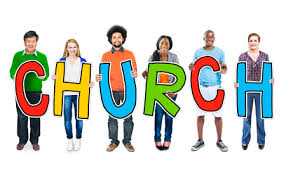 CHURCH BUILDINGS, are not the church, yes, they should be honored, respected, loved as especially a learning place all about our maker GOD!  You have the personal opportunity to take the CHURCH 24/7 to everywhere you go.  You and your spouse need only to think, share, plus live JESUS thinking. This is not difficult as GOD delivered you with a brain to enhance so you continue too actually do better today than yesterday.  All you really need to do is to get to be a really good investor inside of yourself.  When you do that, even yourself, will receive internal pleasures.   You are your own private singular person that has the ability to make your LIFE ETERNAL IN A GOOD PLACE WHICH IS HEAVEN, that never ever has an ending.COMMUNICATIONS IN YOUR HOME!COMMUNICATIONS IN YOUR HOME, is a super powerful tool to be used, sharpened, that can return ETERNAL PROFITS, everlasting.  This is about the least expensive tool to be used that will return the finest values.  Each parent has the ability to return fantastic pleasures from communications even when they are not present in their home.  This communication talks even when you are not there, plus it does not make any sound.  In reality it works with your thoughts and feelings in repetitive ways to strengthen bonding between children and adults.Even each parent will begin to change positively in the both near and far future.  This communication is to be kept positive, not negative as the bad guy (saran) desires.What is all this communication about?  YOU ALREADY HAVE THE TOOLS TO USE IT WISELY THAT WILL BENEFIT YOUR WHOLE FAMILY, plus visitor to your home.This will also be a testimony of how you can take CHURCH EVERYWHERE!  In short form it is this as you are probably reading this on the internet.  You have a computer, plus cell phone that delivers to you powerful communication tools.  We begin with taking CHURCH INSIDE YOUR HOME.  So here we go with major first item of major importance. With your computer you, the parent, can make up all kinds of assets for your family, then post them in polite visible wall space or other of your choosing – like a bath room mirror, or refrigerator. Here are some possibilitiesFAMILY RULESDAILEY CHORESBIBLICAL QUOTESCHILDREN PICTURES ENLARGEDREMEMBER WHEN DATES WITH PICTURESFUTURE PLANSDo not be bashful, just get PARENT CREATIVE.   By that try to be direct in planning by mom and dad together.  This is another good reason for mom and dad to counsel with each other to decide on how they can become one in spiritual family oneness.  Once decided upon then it becomes implementation in the family journal. The whole story can be instituted in family history.This program is put together by PARENTINGGRAND.COMPARENTING GRAND.COM is a portion of Parenting Grand that gives multiple books on CHRISTIAN PARENTING free to any one who desires to ,  If you are a parent who wishes to do that please attend PARENTINGGRAND.COM choose any pamphlet or book your desire, then copy print as everything there is FREE TO YOU AND YOUR FRIENDS.